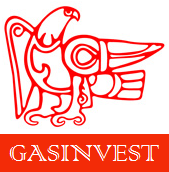 ДОГОВОР № 1\ ЗА-__-__денежного займа «ПРОЦЕНТЫ ВПЕРЕД»  с процентамиг. Москва					                                                                «___» ________ 2019г. Общество с ограниченной ответственностью «ГАЗИНВЕСТ» (сокращенное наименование - ООО «ГАЗИНВЕСТ»), в лице Заместителя Генерального директора Григорьева Евгения  Николаевича, действующего на основании Доверенности № б\н от 11.09.2019г. (см.Приложение №1), именуемое в дальнейшем «Заёмщик», с одной стороны, и гражданин Российской Федерации __________________ ___________________________________, именуемый (-ая) в дальнейшем «Займодавец», с другой стороны, именуемые совместно «Стороны», а по отдельности «Сторона», заключили настоящий договор (далее «Договор»), о нижеследующем:1. ПРЕДМЕТ ДОГОВОРА1.1. Займодавец передает в собственность Заемщику денежные средства в сумме _______ (________)  долларов США  (далее – «Сумма займа»), а Заемщик обязуется возвратить сумму займа Займодавцу и уплатить проценты на нее в сроки и в порядке, предусмотренные настоящим Договором. Сумма займа предназначена для обеспечения инвестирования в коммерческие проекты Заемщика и последующего возврата Займодавцу суммы займа и процентов в порядке, предусмотренном Договором.1.2.	Сумма займа предоставляется на срок до «_____» __________ 202___г. (включительно).1.3.	Сумма займа и все последующие взаиморасчеты Сторон - фиксируются в рублевом эквиваленте по курсу ЦБ РФ на день взаиморасчетов. Стороны перечисляют денежные средства на указанные Сторонами банковские счета. Датой передачи денежных средств, считается дата зачисления или списания соответствующей суммы на расчетном счете Заёмщика.2.	ПОРЯДОК ВЗАИМОРАСЧЕТОВ СТОРОН2.1.	В пределах установленного Договором срока пользования займом Заёмщик выплачивает Займодавцу проценты за фактически предоставленную сумму займа в размере _____% (__________________процентов) годовых (с / без капитализации процентов). При этом за базу берется число календарных дней в году равное 365.2.2.	Займодавец обязан перечислить на банковский счет Заемщику сумму, указанную в п.1.1. договора не позднее пяти дней после подписания настоящего договора.2.3. Проценты за пользование Суммой займа уплачиваются: ежемесячно, не позднее 10 числа месяца, следующего за расчетным или в день возврата Фиксированной суммы при возврате займа.2.4.	Если день выполнения денежного обязательства выпадает на нерабочий день, такое обязательство подлежит исполнению без штрафа в ближайший следующий за ним рабочий день. 2.5.	Каждая из Сторон несет бремя оплаты банковских комиссий за осуществление своих платежей. 2.6.	Сумма начисленных процентов за пользование Суммой займа включает в себя налог на доходы физических лиц в соответствии с п.1 ст. 224 НК РФ. Заемщик, являясь налоговым агентом Займодавца, самостоятельно исчисляет и удерживает из денежных средств, выплачиваемых Займодавцу за пользование Суммой займа, налог на доходы физических лиц, а также перечисляет его в соответствующий бюджет РФ. По запросу Заемщик предоставляет справку по форме 2-НДФЛ.3.	ПРАВА И ОБЯЗАННОСТИ СТОРОН3.1.	Займодавец обязан:3.1.1.	извещать Заемщика в письменной форме об изменении своих паспортных данных, а также реквизитов, необходимых для осуществления Заемщиком расчетов по Договору, в срок не позднее 10 (десяти) рабочих дней с момента их изменения;3.1.2.	при осуществлении всех платежей указывать в назначении платежа номер и дату настоящего Договора.3.1.3.	предоставлять Заемщику иные сведения, необходимые для выполнения Заемщиком его обязанностей налогового агента по уплате Займодавцем налога на доходы физических лиц.3.1.4. Учитывая, что  Займодавец получает вперёд проценты за ___мес.,  и следовательно согласен, что по число, следующее за оплаченным вперед периодом,  Договор займа не может быть расторгнут или изменен, а полученные вперед проценты не подлежат возврату Заемщику (как и суммы Займа или её части Займодавцу и\или имеющим к нему претензии третьим лицам и организациям) – ни при каких обстоятельствах.3.2.	Займодавец имеет право 3.2.1.	Увеличить Сумму займа путем внесения дополнительного взноса к Сумме займа. При этом:- дополнительный взнос к Сумме займа осуществляется на основании письменного уведомления, переданного Заемщику;- в платежном документе должно быть указано назначение платежа («Дополнительный взнос к Сумме займа по Договору № ….);-  датой предоставления дополнительного взноса считается дата поступления дополнительного взноса на расчетный счет Заемщика;- проценты за пользование измененной Суммы займа рассчитываются за период, начиная со дня, следующего за днем поступления дополнительного взноса к Сумме займа на расчетный счет Заемщика.3.2.2.	Уменьшить Сумму займа, но не менее чем до величины 1 500 000 (одного миллиона пятисот тысяч) рублей. При этом:-  уменьшение Суммы займа осуществляется на основании письменного уведомления Заемщика не менее чем за ___ (___________________ ) календарных дней до предполагаемой даты уменьшения Суммы займа;- датой уменьшения Суммы займа считается дата списания денежных средств с расчетного счета Заемщика;- проценты за пользование измененной Суммой займа рассчитываются за период, начиная со дня, следующего за днем списания причитающихся к возврату денежных средств с расчетного счета Заемщика; 3.2.3.	Требовать от Заемщика полного досрочного возврата Суммы займа. При этом: - полный досрочный возврат займа возможен не ранее, чем по окончании  180 (Ста восьмидесяти) календарных дней со дня вступления Договора в силу и выполнения п.4.2. Договора; - возврат займа осуществляется на основании письменного уведомления Заемщика не менее чем за ___ (_____________________________) календарных дней до предполагаемой даты полного досрочного возврата;- днем фактического погашения задолженности считается день списания причитающейся к возврату Суммы займа с расчетного счета Заемщика.3.2.4. Пункты 3.2.2.-3.2.3 Договора не действуют в период оплаченных ВПЕРЁД процентов.3.3.	Права и обязанности Заемщика3.3.1.	Заемщик обязан:3.3.1.1.	Возвратить Займодавцу Сумму займа в полном объеме в последний день срока, указанного в п.1.3. Договора, а также выплачивать проценты за пользование Суммой займа в сроки и в порядке, указанных в  Договоре;3.3.1.2.	Уведомлять Займодавца об изменении своих реквизитов в течение 10 (десяти) рабочих дней с момента их изменения путем размещения информации на сайте www.rosgasinvest.ru .3.3.2.	Заемщик имеет право:3.3.2.1. По своей инициативе и без дополнительного получения письменного одобрения Займодателя, полностью или частично досрочно возвратить Сумму займа, указанную в п.1.1. настоящего договора.3.3.2.2. В случае досрочного расторжения по п.3.3.2.1 Договора Заёмщик имеет право вернуть сумму займа Займодавцу без штрафных санкций.3.4.	В случае досрочного расторжения Договора, из суммы возврата вычитаются затраты Заемщика (если они были документально подтверждены) на подарки и выплату страховой премии по договору страхования.4. ОТВЕТСТВЕННОСТЬ СТОРОН 4.1. В случае нарушения Заемщиком срока возврата Суммы займа или процентов по ней, указанных в Договоре, Займодавец вправе потребовать от Заемщика уплаты пени в размере 0,1% от просроченной части Суммы займа, за каждый день просрочки до дня фактического возврата. 4.2. В случае нарушения Займодавцем условий по срокам предоставления Займа и в частности условий по п.3.1.4. Договора, Займодавец обязан выплатить Заемщику неотработанные проценты плюс штраф в размере 100% от суммы всех ранее полученных вперёд процентов, а до полной уплаты этого долга отказаться от своих прав по п.3.2.2-3.2.3, т.к. они будут считаться не действительными. 4.3. Во всех других случаях неисполнения или ненадлежащего исполнения обязательств по Договору Стороны несут ответственность в соответствии с действующим законодательством Российской Федерации. 5. РАССМОТРЕНИЕ СПОРОВ 5.1. Стороны будут прилагать все усилия к тому, чтобы разрешать все разногласия и споры, возникающие по настоящему Договору и в связи с ним, путем переговоров. 5.2. В случае невозможности разрешения споров путем переговоров, претензионный порядок урегулирования споров по настоящему Договору является обязательным для Сторон. Претензии направляются Сторонами нарочным либо заказным почтовым отправлением с уведомлением о вручении последнего адресату. Срок рассмотрения претензии составляет 20 календарных дней с момента ее получения. 5.3. В случае если спор не разрешен путем переговоров, все споры, разногласия или требования, возникающие из настоящего Договора или в связи с ними, в том числе касающиеся их исполнения, нарушения, прекращения или недействительности, подлежат разрешению в суде г.Москвы в соответствии с действующем законодательством. 6.	ФОРС-МАЖОР6.1.	Любая просрочка или любое неисполнение Стороной обязательств по Договору, вызванные форс-мажорными обстоятельствами, освобождают указанную Сторону от ответственности на период действия указанных обстоятельств и в объеме их воздействия не позднее 3 (трех) рабочих дней после наступления форс-мажорных обстоятельств.  6.2.	Обстоятельства, указанные в данном разделе, могут быть нижеследующими, при этом их перечень не является исчерпывающим: а) военные действия, объявленные и необъявленные, гражданская война, перевороты и революции, акты саботажа; б) природные бедствия: штормы, циклоны, землетрясения, наводнения, разрушения огнем; в) взрывы, пожары, разрушение механизмов, заводов и других устройств;  г) принятие нормативных актов запрещающего характера, а также иные действия властей, влекущие неисполнение или ненадлежащее исполнение обязательств Стороны по Договору.6.3.	В случае наступления обстоятельств, предусмотренных в п.6.2 Договора, срок выполнения Стороной обязательств по Договору продлевается соразмерно времени, в течение которого действуют эти обстоятельств и их последствия.6.4.	Если обстоятельства, указанные в п.6.2. Договора,  и их последствия продолжат действовать более 3 (Трех) месяцев подряд, Стороны проводят переговоры для выявления приемлемых способов исполнения обязательств по Договору.7. КОНФИДЕНЦИАЛЬНОСТЬ 7.1. Содержание настоящего Договора со всеми его Приложениями, сведения о ходе их исполнения, сведения об исполнении Договора, информация и документация, полученные в ходе исполнения Договора, в том числе любая техническая или экономическая информация, содержащаяся в настоящем Договоре или иных документах, включая копии вышеперечисленных носителей информации, предоставленных Сторонами, будут считаться конфиденциальной информацией (далее – «Конфиденциальная информация»), и Стороны обязуются не разглашать Конфиденциальную информацию любым способом любому третьему лицу без предварительного письменного согласия другой Стороны, а также не использовать ее вне рамок настоящего Договора или после окончания срока его действия. 7.2. Вся Конфиденциальная информация, предоставленная одной Стороной другой в целях исполнения настоящего Договора, остается собственностью предоставившей ее Стороны, и другая Сторона не приобретает никаких имущественных или иных прав на нее. 7.3. Стороны обязуются принять меры по охране Конфиденциальной информации, исключающие ее разглашение третьим лицам, в соответствии с Федеральным законом №98-ФЗ «О коммерческой тайне» от 29 июля 2004 г. 7.4. При неисполнении или ненадлежащем исполнении Сторонами своих обязательств по неразглашению Конфиденциальной информации нарушившая Сторона обязана возместить другой Стороне возникшие убытки. 8.	ЗАКЛЮЧИТЕЛЬНЫЕ ПОЛОЖЕНИЯ8.1.	Договор составлен в двух экземплярах, имеющих одинаковую юридическую силу, по одному для каждой из Сторон – и вступает в силу с момента зачисления соответствующих денежных средств на расчетный счет или кассу Заемщика. 8.2.	Все изменения и дополнения к Договору действительны, если совершены в письменной форме и подписаны надлежаще уполномоченными на то представителями обеих Сторон. Соответствующие дополнительные соглашения Сторон являются неотъемлемой частью Договора.8.3.	Письменные сообщения направляются по почте с уведомлением о вручении, либо курьерской доставкой под роспись получающей Стороны, либо в формате цветной сканированной копии на адрес электронной почты.  8.4.	 Настоящий договор будет считаться исполненным при выполнении Сторонами взаимных обязательств.Адреса, реквизиты и подписи Сторон:Заёмщик:Займодавец:ООО «ГАЗИНВЕСТ»Юридический адрес: 117041 г. Москва, ул. Адмирала Лазарева, д.41, помещение YII, к.1Почтовый адрес: 121471, г. Москва, улица Рябиновая, д.32ИНН-7727375372,      КПП-772701001ОГРН  1187746598160,  ОКПО  29823923ГРН 6197748373025, ОКАТО 45293594000Р.сч. №40702810002720003539в АО "АЛЬФА-БАНК"ИНН-7728168971,   ОГРН 1027700067328К.с  № 30101810200000000593  в  ГУ БАНКА РОССИИ по ЦФОБИК  044525593тел.:   +7(985) 760-9000, +7(903)783-75-83e-mail: info@rosgasinvest.rucайт: www.rosgasinvest.ru, www.gastermo.ruФ.И.О.:   ______________________Адрес регистрации:  ________ _____________ _______________________________________телефон:  +7 (__________________________Паспорт серия: _________, номер _________________Выдан: ______________, кем:  ______________ ________________________________________код подразделения: ____-___________________________  ___________________________ М.П.